　継続課題について市役所・警察署にうかがい現況・展望について考察しました。に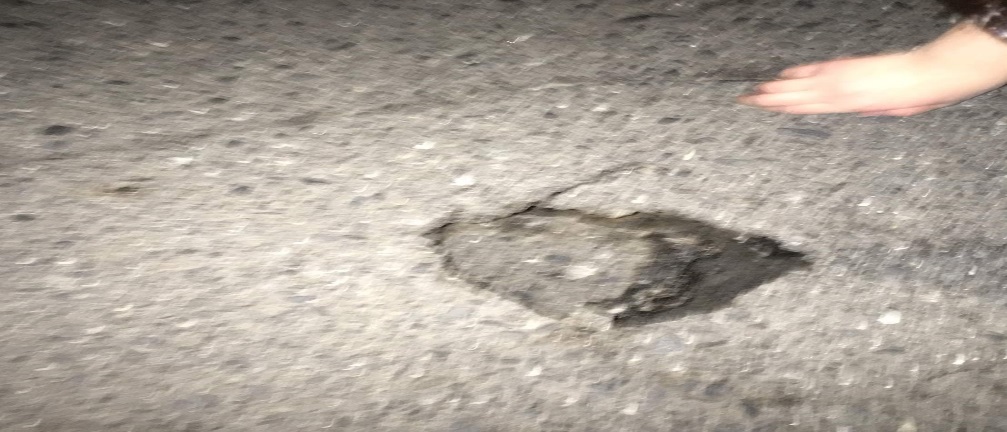 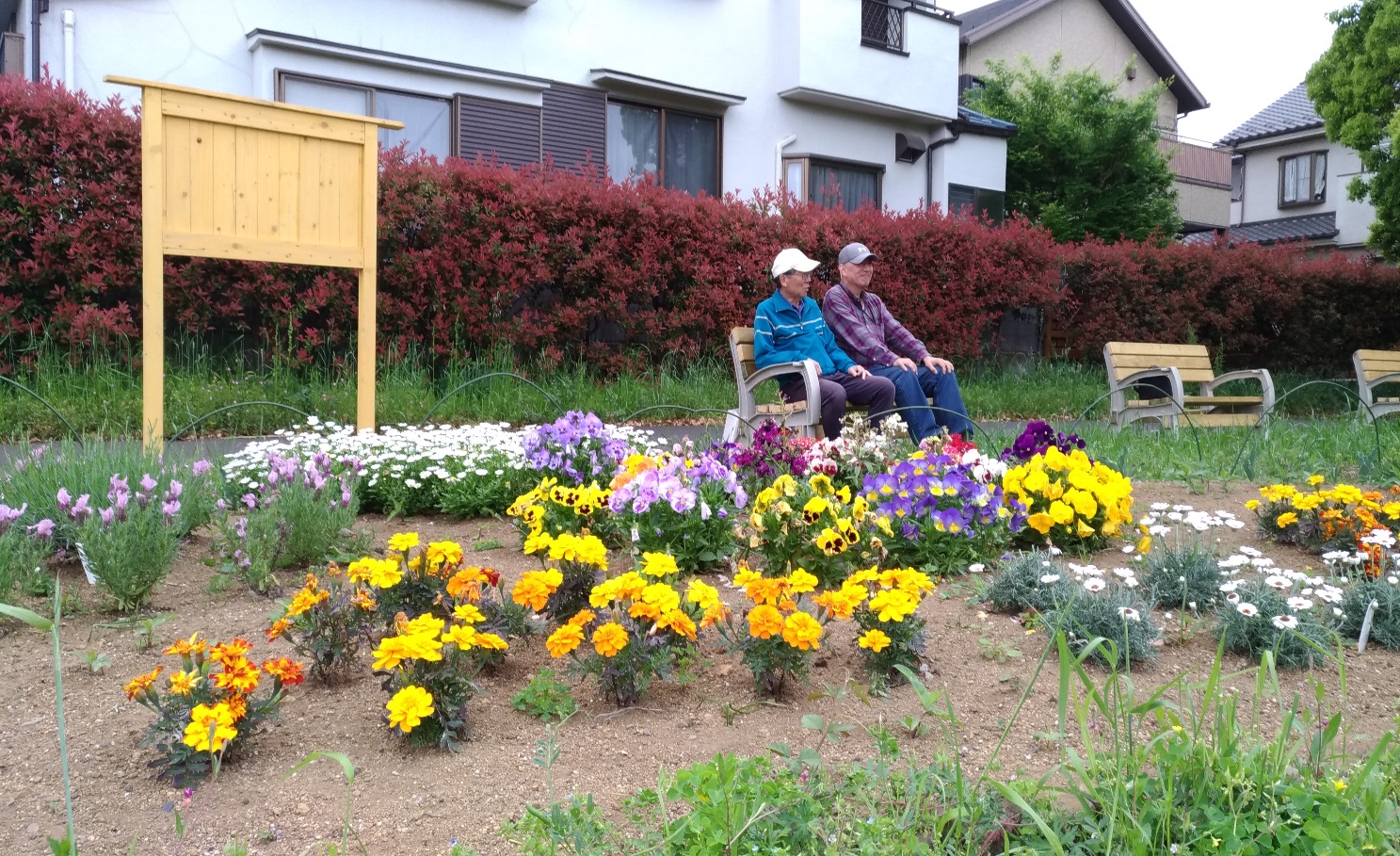 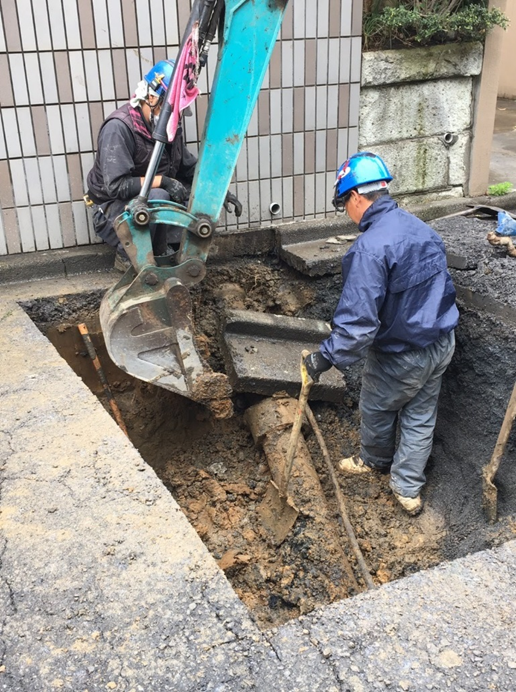 　　　　　　　　　Ｑ質問　＆　Ａ回答　Ｑ.カーブミラー設置（178番地と223番地の間）市の進捗状況は？　Ａ.「要望事項は、予算化され執行まで2.3年待つことになります」②Ｑ.新規の街灯取り付けについての検討は？Ａ.「申請書を提出します。地区委員が地区毎のみなさんの希望を集約していきます。希望をお寄せください。」③Ｑ.空き家の塀・家屋の放置状態について・・・Ａ.「私有地であるので対応には留意してください。異常を発見次第各地区委員に通報してください。市役所担当課に知らせます」Ｑ.グリーンヒル地内において「ゾーン30」申請の検討をする。Ａ.制限速度20ｋｍの場合（取締より注意する意向が強い）。警察署：自動車社会の趨勢から20ｋｍ制限をしなくなってきている。市役所：ハンプの設置や道路の一部を狭くする改修工事等。自治会名で要望書を提出することが方策として最良でないか。・ハンプの社会実験：車両速度が約２割低下、一時停止を順守する車両は約5割増加した。（所沢市宮本町地内）Ｑ.自治会館向かって左横の集中プロパンを覆っているブロック塀に鉄芯が入っていますか？Ａ.入っています。確認できる書類を業者に依頼している。Ｑ.自治会館の物品希望　Ａ.会議テーブル脚折りたたみ等。担当が執行する予定です。Ｑ.防災に備えて雨水タンクの設置を検討したらどうか。Ａ.メリット：消火用水、生活用水（水まき、そうじ、園芸、水洗トイレ、）。（飲用水としては無理）。購入助成金制度Ａ.デメリット：会館設置の場合に用途が限られるのでは・・。Ｑ.会館補修工事　Ａ.計画を漸次執行するか。（継続課題です）　　　　　　　　　　　　　　　　　　　　　